SEO Аудит http://jbl.com.ua/Ошибки 404 Not Found На вашем сайте обнаружено несколько 404 х ошибок, исправьте эти страницы или удалите из источника (Linked From). http://jbl.com.ua/images/modal.jpg/img/src [301 from http://jbl.com.ua/images/modal.jpg]Linked From: http://jbl.com.uahttp://jbl.com.ua/img/favicon.png/link/href [301 from http://jbl.com.ua/img/favicon.png]Linked From: http://jbl.com.ua       Из за этой ошибки не отображается фавикон: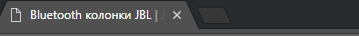     2. Зеркало сайтаНа данный момент все страницы вашего сайта доступны в двух версиях с www и без www. Однако для поисковых систем сайты www.site.com и site.com – это разные домены. Пример ошибки: http://www.jbl.com.ua/http://jbl.com.ua/http://jbl.com.ua/charge-3/http://www.jbl.com.ua/charge-3/….Чтобы избежать этих дублей необходимо свести все страницы сайта к одному виду.В вашем случае в гугл индексе смешанная выдача, присутствуют страницы как без www так и с www.Выберете предпочитаемый вариант  www.jbl.com.ua или jbl.com.uaНастройте 301 redirect на выбранную версию  Необходимо внесите следующие изменения (№1 или №2)  в файл сервера .htaccess :  вариант с www на без www:      2) вариант с без www на с www:RewriteCond %{HTTP_HOST} ^jbl\.com.ua$ [NC]
RewriteRule ^(.*)$ http://www.jbl.com.ua/$1 [R=301,L]     3. Оптимизируйте скорость загрузки сайта: Время загрузки страницы сайта является одним из важнейших факторов, влияющих на его продвижение с точки зрения поисковых систем.Вам необходимо оптимизировать скорость загрузки сайта Следуйте рекомендациям поисковой системы Google:Оптимизируйте размер изображений ( в первую очередь) Включите сжатиеИспользуйте кеш браузераСократите CSSБольше информации доступно по ссылке:https://developers.google.com/speed/pagespeed/insights/?url=http%3A%2F%2Fjbl.com.ua%2F&tab=desktop*Уровень оптимизации на момент проверки для компьютеров: Низкий 50 / 100      для мобильных:   Низкий 59 / 100  Необходимый показатель - 95 / 100.4. МикроразметкаМикроразметка – это разметка данных на странице и на сайте, которая используется для того, чтобы поисковый бот лучше распознавал контент на вашем сайте. Микроразметка данных – универсальная. Ее понимают все поисковые системы. На вашем сайте отсутствует микроразметка. Рекомендуем внедрить следующие виды микроразметки: Микроразметка товаров (Product)      Необходимо добавить код микроразметки в карточку товара     Пример: http://jbl.com.ua/charge-3/ Хлебные крошки (Breadcrumb)Микроразметка Breadcrumb делает сниппеты сайта в поисковой выдаче более привлекательными, как результат - рост кликов из органической выдачи. Пользователю удобнее, если адрес страницы отображается не просто ссылкой, а навигационной цепочкой, в которой видны названия разделов и которая показывает путь вложенности материалаПример:Код микроразметки для страницы http://jbl.com.ua/harman/onyx-studio-4-black/Контактная информация (Organization)*После внедрения необходимо проверить корректность валидатором микроразметки https://search.google.com/structured-data/testing-tool/u/0/5.   Оптимизация Мета тегов Title & descriptionИзмените тег Title на главной странице используя более высокочастотный запрос, нежели используется сейчас: http://jbl.com.ua/Title:  Купить колонку JBL в Украине | JBL.COM.UA*Также добавьте на главную страницу тег keywords<meta name="keywords" content="портативная колонка jbl, bluetooth колонка jbl, блютуз колонка jbl"> Генерация  Title & description для страниц товаров:Исходя из статистики поисков по ключевым словам в Украине предлагаем следующую структуру:       Шаблон Title для страниц товаров: Купить колонку [модель+цвет] по цене импортера в Украине  | JBL.COM.UA      Шаблон Description для страниц товаров:Покупайте [модель+цвет] онлайн в ведущем интернет-магазине колонок JBL в Украине!Только оригинал по лучшим ценам! Быстрая доставка по УкраинеTitle тег вообще отсутствует на страницах следующих товаров: http://jbl.com.ua/go/pink/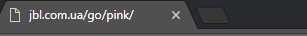 http://jbl.com.ua/go/yellow/http://jbl.com.ua/go/orange/добавьте Title тег на эти страницы соответственно шаблону.Измените Title & description на страницах где шаблонная генерация не подходит: http://jbl.com.ua/price/Title:  Цены колонок JBL в Украине - Прайлист | JBL.COM.UADescription: В нашем интернет магазине Вы сможете приобрести товары всемирно известного бренда JBL по цене импортера! http://jbl.com.ua/guarantee/Title: Гарантии и Сервис колонок JBL в Украине | JBL.COM.UADescription: В нашем интернет магазине предоставляется гарантия колонок JBL сроком 12 месяцев и год бесплатного сервисного обслуживания! http://jbl.com.ua/delivery/Title: Доставка колонок JBL по Украине | JBL.COM.UADescription: Наша компания предоставляет возможность получить ваши колонки JBL в любом уголке Украины. Быстро и надежно! http://jbl.com.ua/contact/Title: Обратная связь, Адрес, Контакты  | JBL.COM.UADescription: на этой странице изменения Description не нужны6.  Заголовок h1Отсутствует на всех страницахhttp://jbl.com.ua/На главной странице измените H4 на H1<h4>Акустика JBL. Купить колонки JBL в Киеве и Украине</h4>на<h1>Акустика JBL. Купить колонки JBL в Киеве и Украине</h1>http://jbl.com.ua/guarantee/измените первый H3 на H1<h3 class="uppercase mb0"> <i class="ti-layout-cta-left"></i> Гарантии и возвраты </h3>на<h1 class="uppercase mb0"> <i class="ti-layout-cta-left"></i> Гарантии и возвраты </h1>http://jbl.com.ua/delivery/измените первый H3 на H1<h3 class="uppercase mb0"> <i class="ti-layout-cta-left"></i> Доставка и оплата </h3><h1 class="uppercase mb0"> <i class="ti-layout-cta-left"></i> Доставка и оплата </h1>http://jbl.com.ua/price/http://jbl.com.ua/contact/измените первый H3 на H1, по аналогии с страницами вышеНа страницах товаров замените первый H2 на H1пример страница http://jbl.com.ua/flip-4/black/<h2 class="mb0 mb-xs-16 large color-black"> Колонка JBL Flip 4 Black black </h2>на<h1 class="mb0 mb-xs-16 large color-black"> Колонка JBL Flip 4 Black black </h1>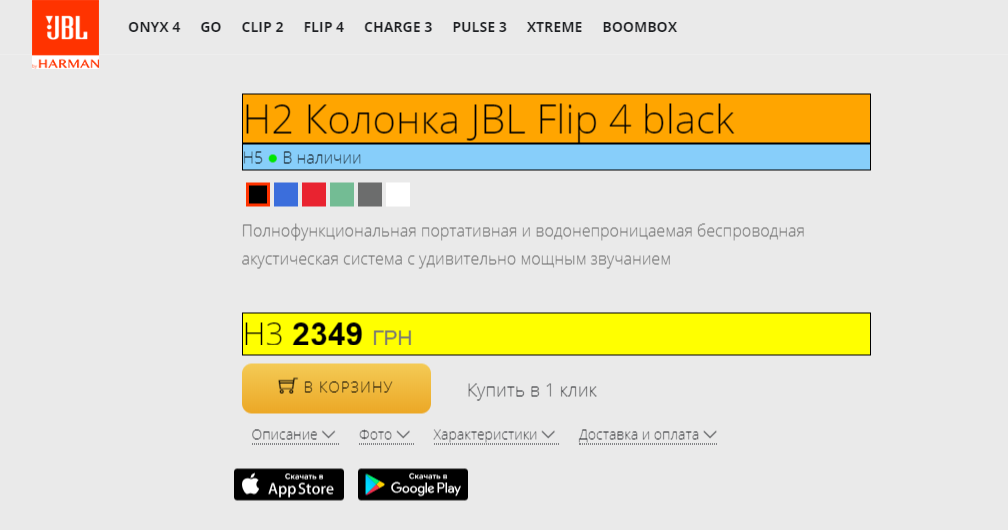 7. Оптимизация картинок (Alt)Сейчас на вашем сайте 63 картинки с отсутствующим alt тегом.Для картинок, которые идут с страничек товаров (картинки из папки /Product/)alt тег нужно выводить из   [Название товара] :<img src="адрес картинки" alt="[Название товара] ">Примерстраница: http://jbl.com.ua/xtreme/blue/картинка: http://jbl.com.ua/i/Product/118/5a8f1f9b46558.png<img src="/i/Product/118/5a8f1f9b46558.png" alt="Колонка JBL Xtreme blue" >Заполненный атрибут alt изображений:учитывается поисковыми ботами при индексации;позволяет участвовать в поиске по картинкам;повышает релевантность содержимого веб-страниц поисковым запросам;дает возможность посетителю узнать о содержимом картинки, если в браузере отключена функция просмотра изображений.Полный список картинок без alt атрибута и их месторасположения прилагаются в файле: images_missing_alt_text_inlinks8. Страницы - дубли http://jbl.com.ua/harman/http://jbl.com.ua/harman/onyx-studio-4-black/http://jbl.com.ua/go/http://jbl.com.ua/go/black/http://jbl.com.ua/clip-2/http://jbl.com.ua/clip-2/teal/http://jbl.com.ua/flip-4/http://jbl.com.ua/flip-4/black/http://jbl.com.ua/charge-3/http://jbl.com.ua/charge-3/black/http://jbl.com.ua/pulse-3/http://jbl.com.ua/pulse-3/white/http://jbl.com.ua/xtreme/http://jbl.com.ua/xtreme/black/http://jbl.com.ua/boombox/http://jbl.com.ua/boombox/forest-green/Решение:  используйте тег rel=canonical для удаления дубликатов страниц из поля зрения поисковых систем. Тег canonical, поможет вам избавиться на сайте от дублированного контента, указывая предпочитаемую версию URL адреса для страницы. Пример: http://jbl.com.ua/go/http://jbl.com.ua/go/black/На странице http://jbl.com.ua/go/black/ в секции <head> нужно прописать следующее:<link rel="canonical" href="http://jbl.com.ua/go/"/>….9. SSl сертификатРекомендуем вам приобрести SSl сертификат для домена, чтобы избежать сообщений о небезопасности сайта для пользователей. 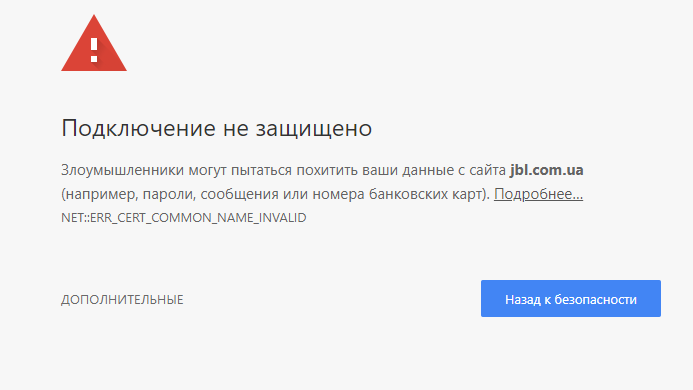 После установки сертификата настройте 301 Redirect c http версии сайта на https в файл сервера .htaccess Больше информации здесь: https://support.google.com/webmasters/answer/6073543https://devaka.ru/articles/moving-to-https10. HTTP заголовок Last-ModifiedНа сайте нет кода ModifiedРекомендации от поисковой системы Google: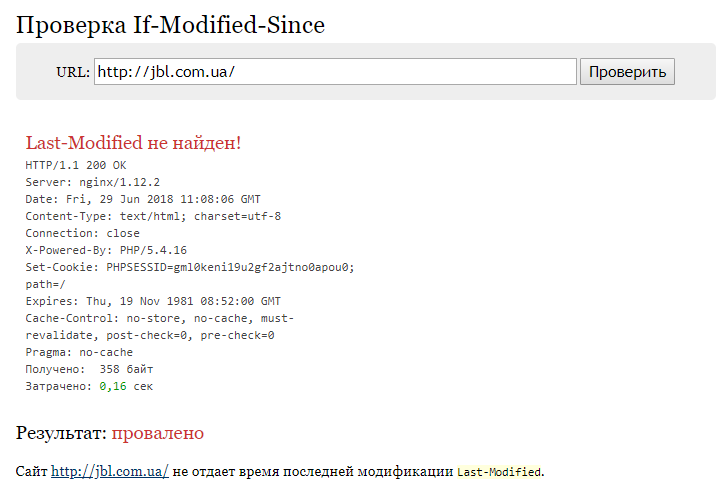 Решение: Необходимо добавить указанные выше ответы сервера.Пример решения с помощью PHP кода:Важно! Last-Modified должен обновляться при любом изменении страницы, но не реже, чем 2 раза в неделю. При этом дата и время обновления не должно быть одинаковым для разных страниц.11. Карта сайтаКарты сайта, которая указана в файле robots.txt :Sitemap: http://jbl.com.ua/sitemap.xmlне существует, возможно, этот файл был удален. Загрузите файл sitemap.xml в корневую папку вашего сайта. Сгенерированную нами карту сайта вашего сайта прилагаем.Также карту сайта можно сгенерировать с помощью различных приложений для CMS.после размещения на сайте добавьте в sitemap.xml файл в Google Search Console (Google Webmasters Tool ) для индексирования. Также рекомендуется создавать страницу с картой сайта для пользователя.Карта сайта для пользователейКарта сайта созданная для пользователей представляет собой обычную веб-страницу оформленную в дизайне, как и весь сайт. На этой странице должны быть ссылки на страницы сайта. Карта сайта должна содержать в себе названия разделов и подразделов. Пользователям она нужна, чтобы можно было понять структуру сайта и быстро ориентироваться в ней.12.  Страница Google Business Зарегистрируйте свою компанию в списках компаний Google https://www.google.com/businessДобавьте соответствующую категорию компании и контактную информацию, часы работы магазина и проверьте всю информацию. Заявив о своей компании, вы будете официально отмечены на Картах Google и получите официальную Google + страницу (которую вы должны привязать к социальной кнопке в футере).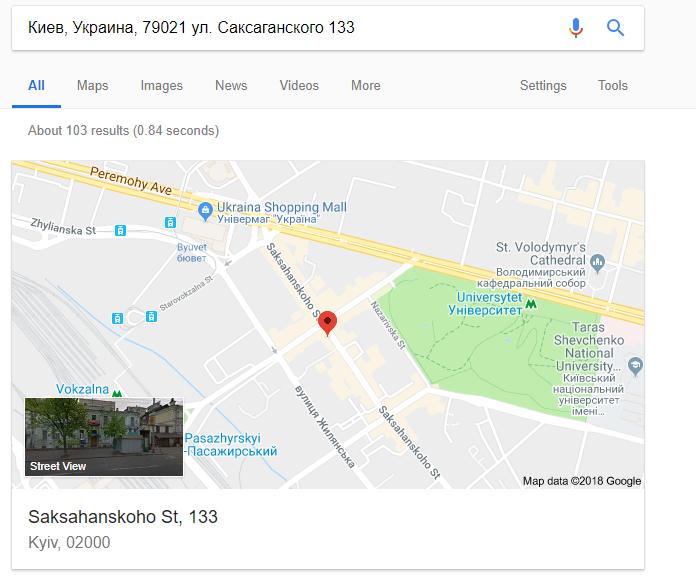 13. Социальные сети Добавьте ссылки на страницы в социальных сетях на соответствующие иконки на сайте. Cейчас ссыл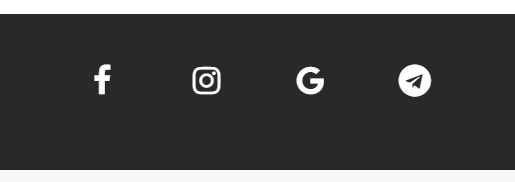 RewriteCond %{HTTP_HOST} ^www.jbl\.com.ua$ [NC]
RewriteRule ^(.*)$ http://jbl.com.ua/$1 [R=301,L]<div itemscope itemtype="http://schema.org/Product"><span itemprop="name">Колонка JBL Charge 3 black</span><span itemprop="brand">JBL</span><span itemprop="model">Charge 3</span><img itemprop="image" src="http://jbl.com.ua/i/Product/148/5a8f19d21d62c.png" /><span itemprop="description">Слушайте музыку без проводов</span></div><div itemprop="offers" itemscope itemtype="https://schema.org/Offer">
<meta itemprop="priceCurrency" content="UAH" />
<meta itemprop="price" content="3299.00" />
</div><div itemscope itemtype="http://schema.org/BreadcrumbList"><a href="http://jbl.com.ua/" itemprop="url"><span itemprop="title">Главная</span><meta itemprop="position" content="0"></a></li><li itemprop="itemListElement" itemscope itemtype="http://schema.org/ListItem"><a href="/harman/" title="Harman" itemprop="item"><span itemprop="name">Harman</span><meta itemprop="position" content="1"></a></li>   <li itemprop="itemListElement" itemscope itemtype="http://schema.org/ListItem"><a href="/harman/onyx-studio-4-black/" title="Harman Onyx 4 black" itemprop="item"><span itemprop="name">Harman Onyx 4 black</span><meta itemprop="position" content="2"></a></li></ul></div><div itemscope itemtype="http://schema.org/Organization">  <span itemprop="name"> Интернет-магазин JBL.COM.UA </span>  Контакты:  <div itemprop="address" itemscope itemtype="http://schema.org/PostalAddress">    Адрес:    <span itemprop="streetAddress"> ул. Саксаганского 133 </span>,    <span itemprop="postalCode">79021</span>    <span itemprop="addressLocality">г. Киев</span>,  </div>  Телефон:<span itemprop="telephone">+38 (063) 740 37 40</span></div>Убедитесь, что ваш веб-сервер поддерживает HTTP-заголовок "If-Modified-Since". Этот заголовок позволит веб-серверу сообщать Google, изменился ли контент сайта со времени последнего сканирования. Поддержка этой функции сокращает издержки и нагрузку на полосу пропускания.https://support.google.com/webmasters/answer/35769?hl=ru <?php$LastModified_unix = 1294844676; // время последнего изменения страницы$LastModified = gmdate("D, d M Y H:i:s \G\M\T", $LastModified_unix);$IfModifiedSince = false;if (isset($_ENV['HTTP_IF_MODIFIED_SINCE']))    $IfModifiedSince = strtotime(substr($_ENV['HTTP_IF_MODIFIED_SINCE'], 5));  if (isset($_SERVER['HTTP_IF_MODIFIED_SINCE']))    $IfModifiedSince = strtotime(substr($_SERVER['HTTP_IF_MODIFIED_SINCE'], 5));if ($IfModifiedSince && $IfModifiedSince >= $LastModified_unix) {    header($_SERVER['SERVER_PROTOCOL'] . ' 304 Not Modified');    exit;}header('Last-Modified: '. $LastModified);?>